                                   Zajęcia logopedyczne- dzieci młodsze- gr.II                                                   Ćwiczenia z głoską  „M”                                                                      24.03.2020 r.1 . Ćwiczenia buźki. Przygotowujemy nasze buźki do pięknej wymowy i ćwiczymy wraz z Rodzicami.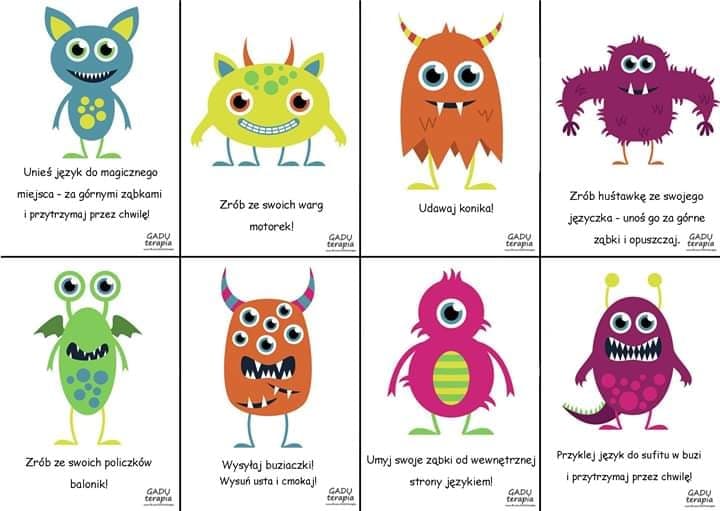 2.  Omówienie  głoski M.         Bardzo proszę , aby osoba dorosła przeczytała i wykonała ćwiczenie wraz z dzieckiem. Połóżcie jedną dłoń na szyi, a drugą na kości nosa i powiedzcie długie „ mmmmmm”. Co czujecie na nosie? ( wibracje, tak zwany motorek). Dlaczego? Bo powietrze wylatuje noskiem , a nie ustami. Co czujecie na szyi?  ( wibracje, tak zwany motorek). Połóżcie dłoń na czubku głowy powiedzcie długie „ mmmmm” Co czujecie? ( wibracje)3.Powtarzajcie głoskę  M z samogłoskami i we wszystkich kombinacjach. ( proszę , aby osoba dorosła czytała- dziecko powtarzało).ma, mo , me, mu, mi, myama, amo , ame, amu, ami, amyoma, omo , ome, omu, omi, omyema, emo, eme , emuemi, Emyuma, umo, ume, umu, umi, umyima,imo, ime, imu, imi imyam, om, em , um , im , ym4.  Nazwij obrazki i podziel słowa na sylaby. Pokoloruj wybrany rysunek.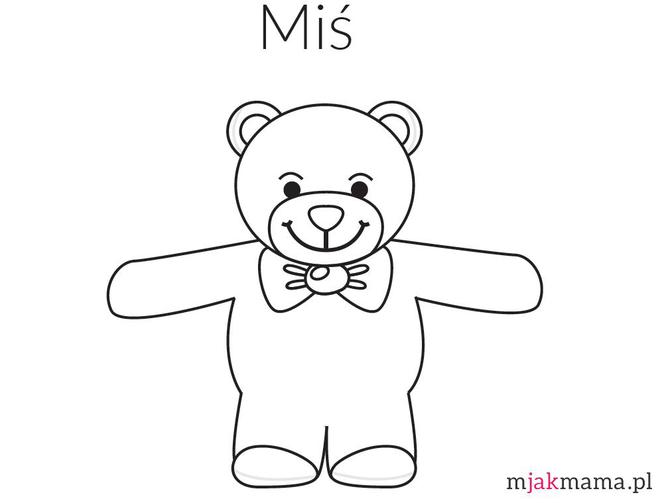 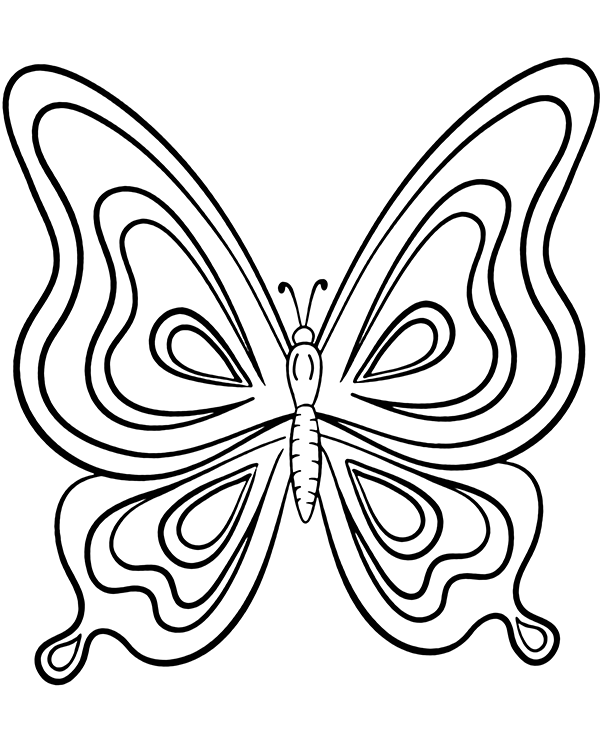 5.  Zabawa paluszkowa „ Misio”Stoi misio koło drzewa       ( dzieci trzymają przedramiona pionowo, dłonie zaciskają w pięści i kręcą nimi    w  nadgarstkach)   Czuje pyszny miód              ( robią głęboki wdech i długi wydech)Jak poprosi ładnie pszczoły    ( pocierają o sobie wyprostowanymi dłońmi)Będzie miał go w bród            ( unoszą ręce, zataczają koło i rozkładają ręce na boki)Źrodła;Kiepiela- Koperek- „ Głoska , sylaba, słowo”- wyd. Harmonia GADU- terapia/ faceebook/  Logopediamjakmama.ple- kolorowanki.eu